OBWIESZCZENIENa podstawie art. 49 ustawy z dnia 14 czerwca 1960 r. Kodeks postępowania administracyjnego (tekst jedn. Dz. U z 2022 r. poz. 2000 ze zm.), w związku z art. 72 ust. 4 i 4a oraz art. 74 ust. 3 ustawy z dnia 3 października w 2008 r. o udostępnianiu informacji o środowisku i jego ochronie, udziale społeczeństwa w ochronie środowiska oraz o ocenach oddziaływania na środowisko (tekst jedn. Dz. U. z 2022 r., poz. 1029 ze zm.)Regionalny Dyrektor Ochrony Środowiska w Kielcachzawiadamia, że na wniosek Generalnego Dyrektor Dróg Krajowych i Autostrad, adres do doręczeń Generalna Dyrekcja Dróg Krajowych i Autostrad Oddział w Kielcach, ul. Paderewskiego 43/45, 
25-950 Kielce, z dnia 26.08.2022 r., znak: O/KI.I-2.5302.6.2022.PS, uzupełniony pismem z dnia 09.11.2022 r. oraz z dnia 19.12.2022r., w sprawie planowanego przedsięwzięcia pn.:„Budowa drogi ekspresowej S74 na odcinku granica woj. łódzkiego/granica woj. świętokrzyskiego – Przełom/Mniów”,wydał postanowienie z dnia 30 grudnia 2022 r. znak: WOO-I.420.1.5.2022.MJ.2, w którym wyraził stanowisko, że aktualne są warunki realizacji ww. przedsięwzięcia określone w decyzji Regionalnego Dyrektora Ochrony Środowiska w Kielcach z dnia 24.06.2015 r. znak: WOO-I.4200.3.2012.MGN.68 o środowiskowych uwarunkowaniach, zmienionej decyzją Generalnego Dyrektora Ochrony Środowiska znak: DOOŚ-OAII.4200.18.2015.eu.15 z dnia 01.03.2017 r.Na postanowienie służy prawo wniesienia zażalenia do Generalnego Dyrektora Ochrony Środowiska za pośrednictwem Regionalnego Dyrektora Ochrony Środowiska w Kielcach w terminie 7 dni od daty jego doręczenia. Zgodnie z art. 57 § 5 pkt 1 i 2 ustawy z dnia 14 czerwca 1960 r. Kodeks postępowania administracyjnego termin uważa się za zachowany, jeżeli przed jego upływem pismo zostało wysłane w formie dokumentu elektronicznego (poprzez ePUAP) do organu administracji publicznej, a nadawca otrzymał urzędowe poświadczenie odbioru lub zostało nadane w polskiej placówce pocztowej operatora wyznaczonego w rozumieniu ustawy z dnia 23 listopada 2012 r. - Prawo pocztowe (tekst jedn. Dz. U. z 2022 r., poz. 896 ze zm.), którego obowiązki pełni obecnie Poczta Polska S.A.Informuję, że w myśl art. 49 Kpa, zawiadomienie stron postępowania o czynnościach następuje w formie publicznego obwieszczenia. Zawiadomienie uważa się za dokonane po upływie 14 dni od dnia, w którym nastąpiło publiczne obwieszczenie. Wskazuje się dzień  03.01.2023 r. jako dzień, w którym nastąpiło publiczne obwieszczenie.Stronami w niniejszym postępowaniu są właściciele i współwłaściciele działek znajdujących się w granicach inwestycji lub osoby legitymujące się inną formą władania (np. użytkownik wieczysty). Ponadto stronami w sprawie mogą być właściciele i współwłaściciele działek lub osoby legitymujące się inną formą władania w obszarze oddziaływania przedsięwzięcia.Strony mogą zapoznać się z treścią postanowienia w siedzibie Regionalnej Dyrekcji Ochrony Środowiska w Kielcach, ul. Karola Szymanowskiego 6, 25-361 Kielce, po uprzednim umówieniu się z pracownikiem tutejszej Dyrekcji (nr telefonu do kontaktu: (41)3435361 lub (41)3435363).Aldona Sobolak
Regionalny Dyrektor
Ochrony Środowiska w Kielcach
Obwieszczenie zostało wywieszone w …………………………….W terminie od 03.01.2023 do 17.01.2023Otrzymują:Generalny Dyrektor Dróg Krajowych i Autostrad, adres do doręczeń Generalna Dyrekcja Dróg Krajowych i Autostrad, Oddział w Kielcach – doręczenie elektroniczne e PUAPPozostałe strony poprzez obwieszczenie wywieszone na tablicach ogłoszeń:Urzędu Gminy Ruda MalenieckaUrzędu Gminy RadoszyceUrzędu Miasta i Gminy KońskieUrzędu Gminy SmykówUrzędu Gminy Mnióww Biuletynie Informacji Publicznej Regionalnej Dyrekcji Ochrony Środowiska w Kielcachw siedzibie Regionalnej Dyrekcji Ochrony Środowiska w Kielcach Ad acta.Informacja administratora o przetwarzaniu danych osobowychZgodnie z art. 13 ust. 1 i 2 rozporządzenia Parlamentu Europejskiego i Rady (UE) 2016/679 z dnia 
27 kwietnia 2016 r. w sprawie ochrony osób fizycznych w związku z przetwarzaniem danych osobowych 
i w sprawie swobodnego przepływu takich danych oraz uchylenia dyrektywy 95/46/WE (zwanej dalej RODO) i art. 61 §5 ustawy z dnia 14 czerwca 1960 r. Kodeks postępowania administracyjnego informujemy, że:1/ Administratorem Pana/Pani danych osobowych jest Regionalny Dyrektor Ochrony Środowiska w Kielcach, 
ul. Karola Szymanowskiego 6, 25-361 Kielce;2/ dane kontaktowe Inspektora Ochrony Danych: adres e-mail: iod@kielce.rdos.gov.pl;3/ Pana/Pani dane osobowe będą przetwarzane przez Regionalną Dyrekcję Ochrony Środowiska w Kielcach 
w celu prowadzenia postępowania administracyjnego, zgodnie z art. 6 ust.1 lit c) RODO;Podanie Pana/Pani danych osobowych jest dobrowolne, ale niezbędne do realizacji obowiązku prawnego 
w postaci rozpatrzenia sprawy;4/ dane Pana/Pani mogą być udostępniane przez Regionalnego Dyrektora Ochrony Środowiska w Kielcach podmiotom upoważnionym do uzyskania informacji na podstawie powszechnie obowiązujących przepisów prawa;5/ podane przez Pana/Panią dane osobowe będą przechowywane przez okres wymagany przepisami prawa;6/ posiada Pan/Pani prawo dostępu do swoich danych osobowych oraz prawo ich sprostowania, ograniczenia ich przetwarzania oraz prawo do przenoszenia danych;7/ w związku z przetwarzaniem Pana/Pani danych osobowych ma Pan/Pani prawo wniesienia skargi 
do Prezesa Urzędu Ochrony Danych Osobowych.Więcej informacji dotyczących Polityki Prywatności może Pan/Pani uzyskać na stronie internetowej https://www.gov.pl/web/rdos-kielce.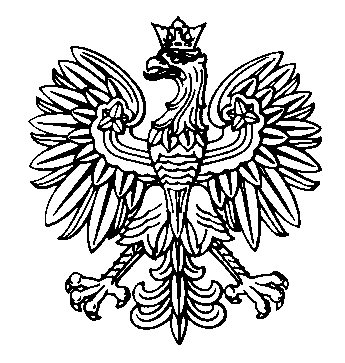 Regionalny DyrektorOchrony Środowiskaw KielcachKielce, dnia 30 grudnia 2022r.WOO-I.420.1.5.2022.MJ.3